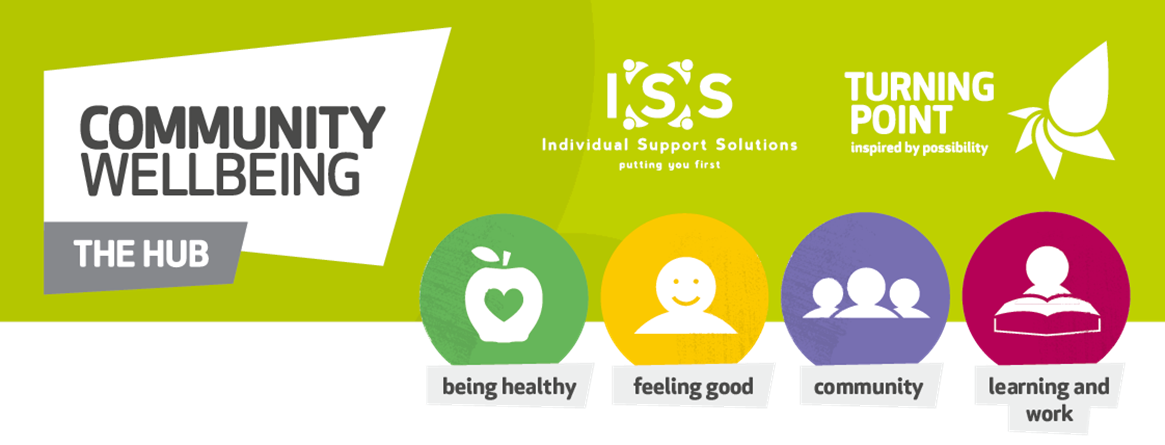 Update from ISS Community Wellbeing Hubs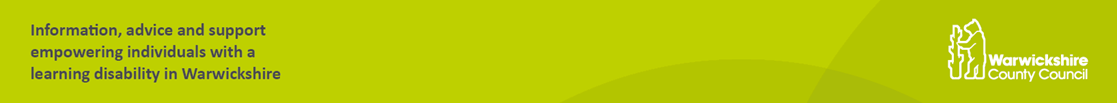 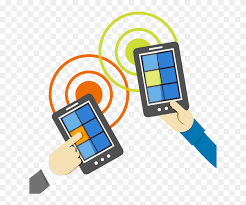 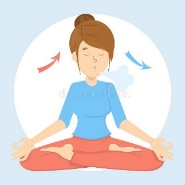     Relaxation                                   Have fun and                                                     connect with IT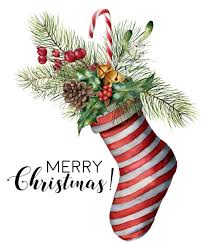 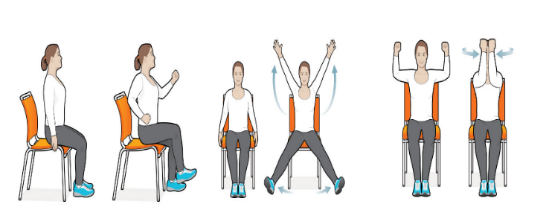 Seated            Christmas                                                                                    exercise                           craftsPlease contact us if you are interested in any of these activities.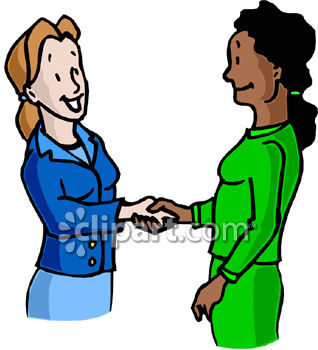 We have enjoyed meeting with our customers again since we re-opened our hub buildings in July.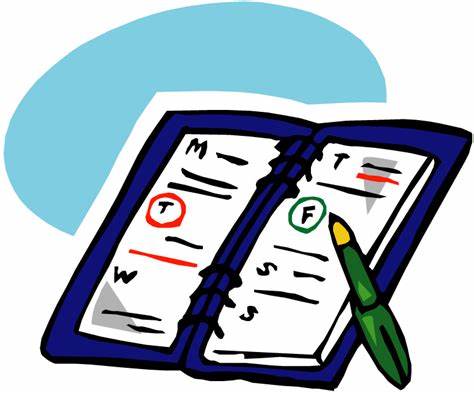 We will carry on with 1-1 appointments but we will not be open for drop in customers yet. Please phone or email first if you want to come in and see us.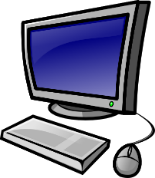 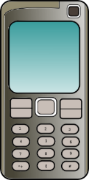 rugbyhub@isswarks.com07936 015966nuneatonhub@isswarks.com 07563 159070atherstonehub@isswarks.com 07874 684719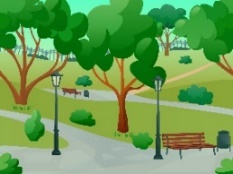 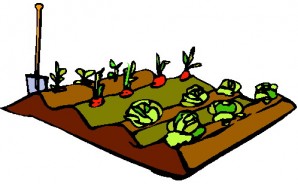 We have been supporting small groups of customers to meet up safely outdoors and improve their wellbeing by re-connecting with others.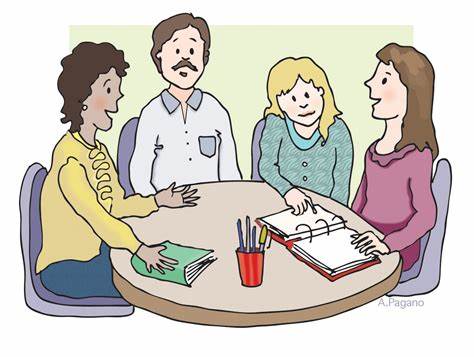      6                                Now it is getting colder, we can start to run some indoor activities. We must only work in groups of 6. 